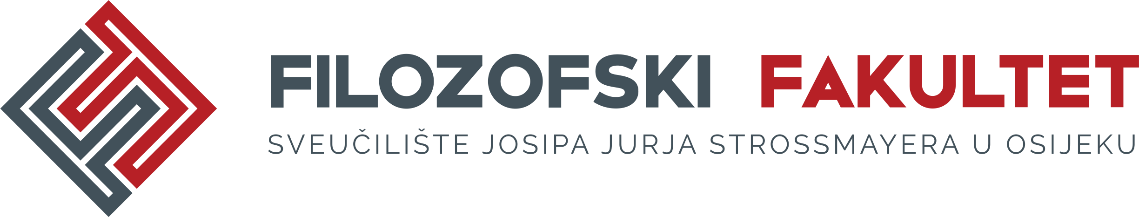 UPUTE ZA IZRADU I OBLIKOVANJE DOKTORSKOGA RADAPOSLIJEDIPLOMSKI SVEUČILIŠNI STUDIJ PEDAGOGIJA I KULTURA SUVREMENE ŠKOLEOsijek, veljača 2022.1. UVOD Doktorski rad koji doktorand na poslijediplomskom sveučilišnom studiju Pedagogija i kultura suvremene škole izrađuje samostalni je izvorni znanstveni rad koji donosi nove znanstvene spoznaje u vezi s određenom odabranom i odobrenom temom i teorijskim i/ili praktičnim problemima koji do tada nisu bili uopće istraženi ili nisu bili dovoljno istraženi. Novim se spoznajama pridonosi razvoju pedagogije kao znanosti,  a implikacijama novih izvornih rezultata provedenoga istraživanja unaprjeđuje teorija i praksa. Zbog odlika izvornosti doktorski je rad znanstveno djelo vrijedno za objavljivanje. Izradom i javnom obranom doktorskoga rada doktorand potvrđuje svoju sposobnost za samostalan znanstveno-istraživački rad u znanstvenom području društvenih  znanosti i znanstvenom polju pedagogija. 2. OPSEG DOKTORSKOGA RADA I OPĆE JEZIČNO-STILSKE UPUTE Ne postoje stroga pravila za opseg doktorskoga rada jer opseg doktorskoga rada ponajviše ovisi o području i temi. Ipak, orijentacijski opseg trebao bi biti oko 200 kartica (1 kartica = 1800 slovnih znakova uključujući razmake). Doktorski rad treba biti napisan akademskim stilom. Tekst rada treba biti koherentan, gramatički i pravopisno točan. Također, doktorski rad treba imati jasnu i logičnu strukturu, odnosno sustavni redoslijed odjeljaka i pododjeljaka iz kojeg je razvidna njihova sadržajna međusobna povezanost. Tekst odjeljaka i pododjeljaka treba biti logično razdijeljen u odlomke. Prije oblikovanja rada prema stilskim uputama iznesenim u sljedećem odjeljku, potrebno je najprije podesiti sljedeće parametre za oblik dokumenta u Wordu:  Lijeva i desna margina: 2,5 cmGornja i donja margina: 2,5 cm Tip i veličina pisama: osim gdje je drugačije navedeno, upotrebljava se Times New Roman 12Prored: 1,5 redakUvlake: osim gdje je drugačije navedeno, uvlaku odlomka s lijeve i desne strane treba postaviti na 0 cm, ali prvi red odlomka mora biti uvučen 0,5 cm. Iznimka su prvi odlomci neposredno nakon naslova odjeljka ili pododjeljka. Njihovi se prvi redovi ne uvlače, već su poravnati na lijevom rubu s ostatkom odlomka. Poravnanje: obostrano.Naslovnica ima drugačije margine!Ilustracije (tablice i slike)Sve tablice i slike (grafikoni, fotografije, crteži, sheme, dijagrami, histogrami, karte...) trebaju imati odgovarajući naslov i biti numerirane. Brojevi i naslovi tablica nalaze se uvijek iznad tablica. Pri numeraciji tablica preporuča se numeracija „glavnim“, a ne „rednim“ brojevima.Brojevi i naslovi slika i grafikona  nalaze se uvijek ispod slika. Pri numeraciji slika i grafova preporuča se numeracija „rednim brojevima“.Ako ilustracija nije izvoran doprinos autora obavezno je navođenje izvora (ako je ilustracija već objavljena), odnosno autora (ako ilustracija još nije objavljena) od kojeg je preuzeta. Izvor se navodi neposredno ispod ilustracije.Ako je ilustracija reprodukcija umjetničkog djela, navodi se autor (ako je poznat), naslov te ostali nužni podaci relevantni za pojedine umjetničke vrste.Opće pravilo je da se u svim pisanim radovima uvijek jasno mora odvojiti tuđi tekst, tuđe spoznaje i tuđi podaci od autorova teksta, njegovih zaključaka, spoznaja, ideja, podataka i sl. Od drugih se autora mogu preuzeti manji dijelovi teksta, ali se to uvijek mora označiti na jasan i uobičajen način.STRUKTURA DOKTORSKOGA RADA, SADRŽAJ I OBLIKOVANJE DIJELOVA RADAIzvorni znanstveni rad, pa tako i doktorski rad, ima određenu strukturu. Doktorski rad u polju pedagogije obuhvaća, u pravilu, sljedeće dijelove: Naslovnice. (v. privitak 1)Izjava o akademskoj čestitosti (v. privitak 2) Stranica s informacijama o mentoru/mentorima.Zahvale (neobavezno).Sažetak na jeziku na kojemu je rad napisan.Ključne riječi.Sadržaj.Tekst rada (počevši s Uvodom).Zaključak.Popis literature.Prilozi (neobavezno).Životopis autora s popisom objavljenih djela.Izjava lektora (v. privitak 3).Koricelogo Filozofskoga fakulteta: 3 cm od gornjeg rubaU sredini stranice treba pisati: Ime i prezimeNASLOV Doktorski radPri dnu stranice treba pisati: Mjesto, godina.Stranice koje prethode sadržaju rada (naslovnice)Na prvoj stranici doktorskoga rada koji se piše na hrvatskom jeziku ispisuje se tekst kao na koricama, i to u gornjem dijelu, pri vrhu: SVEUČILIŠTE JOSIPA JURJA STROSSMAYERA U OSIJEKUFILOZOFSKI FAKULTETU sredini stranice treba pisati: Ime i prezimeNASLOV Doktorski radPri dnu stranice treba pisati: Mjesto, godina.Druga stranica rada koji se piše na hrvatskom jeziku sadrži iste podatke, ali na engleskom jeziku (v. privitak 1). Na trećoj stranici rada koji je na hrvatskom jeziku ispisuje se u gornjem dijelu, pri vrhu: SVEUČILIŠTE JOSIPA JURJA STROSSMAYERA U OSIJEKUFILOZOFSKI FAKULTETU sredini stranice treba pisati: Ime i prezimeNASLOV Doktorski radZnanstveno područje, polje, granaIspod toga treba napisati podatke o mentoru (i sumentoru, ako ga ima): Mentor: titula, ime i prezimePri dnu stranice treba pisati: Mjesto, godina.Četvrta stranica rada koji se piše na hrvatskom jeziku sadrži iste podatke, ali na engleskom jeziku (v. privitak 1). Budući da se doktorski rad može pisati na hrvatskom ili, uz obrazloženje na engleskom ili nekom drugom jeziku, naslovnice doktorskoga rada koje su na engleskom jeziku prethode naslovnicama na hrvatskom jeziku, a ako je rad na nekom drugom stranom jeziku koji nije engleski, nakon naslovnica na tom jeziku slijede naslovnice na hrvatskom i engleskom jeziku. Stranice koje prethode sadržaju rada se NE numeriraju. Sažetak i ključne riječi Sažetak rada i ključne riječi pišu se na hrvatskom jeziku i na engleskom jeziku (Abstract/Keywords). Ako je rad na nekom drugom jeziku, sažetak i ključne riječi pišu se, osim na jeziku toga rada, i na hrvatskom te engleskom jeziku. Odjeljak sa sažetkom rada i ključnim riječima se ne numerira. U sažetku rada sažima se sadržaj cjelokupnoga doktorskoga rada, čime se omogućuje čitatelju da razumije, prije svega, cilj istraživanja, primijenjenu metodologiju, rezultate i autorove zaključke. Sažetak ne treba biti predugačak (obično obuhvaća 1 karticu teksta). Treba ga pisati na način koji će biti razumljiv široj čitalačkoj publici. Ključne riječi trebaju biti transparentne na način da omogućuju brzo razumijevanje sadržaja rada i njegovo pridruživanje određenim područjima i/ili kategorijama. Sadržaj rada, popis kratica, tablica i slika Nakon prvih nekoliko obveznih stranica (naslovnica) doktorskoga rada slijedi izjava o akademskoj čestitosti (v. privitak 2), sadržaj doktorskoga rada koji predstavlja brojčani i tekstualni pregled odjeljaka i pododjeljaka. Svaki odjeljak i pododjeljak treba imati numeriran naslov. Brojka uz naslov nikada ne počinje s 0. Brojevi odjeljaka i pododjeljaka numeriraju se arapskim brojevima. Brojevi stranica na kojima započinju pododjeljci trebaju biti poravnati u desno s brojevima stranica glavnih poglavlja.  Za naslove odjeljaka i pododjeljaka na različitim razinama koriste se različite veličine pisma i oblici isticanja kao na primjer:  1. NASLOV (velika podebljana slova, veličina slova 14) 1.1. Podnaslov prve razine (mala podebljana slova, veličina slova 12) 1.1.1. Podnaslov druge razine (kosa mala podebljana slova, veličina slova 12) 1.1.1.1. Podnaslov treće razine (kosa mala slova, veličina slova 12) Na istoj je razini potrebno imati najmanje dva pododjeljaka. Primjerice pododjeljak 1.1.1. može postojati samo ako postoji barem još i pododjeljak 1.1.2.Prije novoga pododjeljka s naslovom ostaviti prazan redak, a između naslova i prvoga odlomka ne ostavljati prazan redak. Između odlomaka ne ostavljati prazan redak. Prvi redak svakoga odlomka, osim prvoga odlomka ispod naslova, treba uvlačiti (0,5 cm). Ako se u radu koristi veći broj kratica, preporuča se nakon sadržaja rada na novoj stranici s naslovom „Popis kratica“ navesti kratice korištene u tekstu i njihova pojašnjenja. Isto tako, ako se smatra potrebnim, nakon sadržaja rada mogu se navesti popisi tablica i slika koji se formalno uređuju na isti način kao i sadržaj. Sadržaj rada, popis kratica, tablica i slikovnih prikaza, popis literature, privitci, sažetci i životopis NE uvode se numeriranim naslovom. Stranice sadržaja, popisa kratica, tablica i slikovnih prikaza numeriraju se rimskim brojevima u desnom donjem kutu stranice. UvodOvim dijelom rada počinje tekst doktorskoga rada te je prva stranica uvoda ujedno i prva stranica rada numerirana arapskim brojevima koji slijede do kraja rada.  U uvodu se predstavlja područje i tema rada, upoznaje čitatelja sa svrhom i ciljem istraživanja, te predstavlja struktura rada. Uvod ne smije biti ni prekratak ni predug. U uvodu treba izbjegavati detaljan osvrt na teorijska i empirijska polazišta, metodologiju i rezultate istraživanja. Uvod se obično piše tek na kraju pisanja doktorskoga rada.   Središnji dio radaSredišnji tekstualni dio rada obuhvaća niz odjeljaka i pododjeljaka u kojima se iznose teorijske spoznaje, daje pregled prethodnih istraživanja, navode ciljevi, istraživačka pitanja i hipoteze, opisuje metodologija istraživanja, prezentiraju rezultati, raspravljaju rezultati i izvodi zaključak. U daljnjem se tekstu prvo daje kratak osvrt na sadržaj, a nakon toga i na oblikovanje tih dijelova doktorskoga rada. Teorijska i empirijska polazištaU ovom se dijelu rada prikazuju osnovne recentne i relevantne spoznaje o području u kojem doktorand piše rad, odnosno pruža se uvid u teorijske spoznaje i objavljene rezultate dosadašnjih istraživanja koji su činili temelj za provedbu istraživanja koje se predstavlja u radu. U ovom dijelu do izražaja dolazi sposobnost doktoranda da logično povezuje relevantne spoznaje, analizira ih i sintetizira te izvodi zaključke i iznosi vlastita zapažanja i mišljenja.  Ciljevi, istraživačka pitanja i hipotezePrikaz provedenoga istraživanja počinje navođenjem cilja istraživanja, istraživačkih pitanja i/ili hipoteza. Ciljevi, istraživačka pitanja i hipoteze motivirani su spoznajama iz prethodnih relevantnih istraživanja. Potrebno ih je kratko i jasno oblikovati. Na ciljeve, istraživačka pitanja i hipoteze poziva se i u ostalim dijelovima rada, a osobito u raspravi. Metodologija istraživanjaOvisno o vrsti provedenoga istraživanja, u ovom se dijelu opisuju sudionici u istraživanju (tko su sudionici, iz kojih populacija, prema kojim su kriterijima uključeni u istraživanje, kako je i kada uzorak oblikovan itd.), metode istraživanja (npr. anketiranje, testiranje, eksperiment, promatranje itd.), instrumenti (upitnici, testovi i sl.) koji su izrađeni za potrebe istraživanja ili preuzeti iz prethodnih istraživanja i način njihove primjene, korpusi podataka (npr. korpusi tekstova), metode i postupci u analizi podataka (npr. vrste analiza i s kojom su se svrhom primijenile, varijable itd.), računalni programi koji su upotrijebljeni u analizi (npr. „Za statističku obradu podataka upotrijebljen je program SPSS for Windows, inačica 15.0“) te se opisuje primjena etičkih načela u istraživanju. Opis metodologije treba biti vrlo detaljan i jasan kako bi omogućio ponavljanje ili provjeru provedenoga istraživanja te pružio uvid u razinu metodološke i etičke rigoroznosti.Rezultati Rezultati provedenoga istraživanja iznose se na jasan i koncizan način, a mogu se prikazati tekstom, tablicom ili slikom, pri čemu treba izbjegavati ponavljanje prikaza istih podataka na više načina, primjerice u tablicama i grafovima. Također nije potrebno tekstom opisivati sve podatke iz tablica ili slika, nego samo navesti one najvažnije ili najzanimljivije, a za detalje uputiti čitatelja na tablicu ili sliku u kojoj su prikazani. Svaka tablica ili slika treba sadržavati informacije i podatke koji su čitatelju razumljivi i bez čitanja dodatnog teksta. U ovome se odjeljku doktorskoga rada NE raspravlja o rezultatima, nego ih se samo iznosi. RaspravaU raspravi se objašnjavanju rezultati istraživanja, daje kritički osvrt na dobivene rezultate, potvrđuju ili negiraju postavljene hipoteze te usporedbom sa spoznajama drugih autora potkrepljuje teorijski i praktični značaj vlastitoga istraživanja. Rasprava je vrlo važan dio doktorskoga rada te je potrebno obratiti posebnu pozornost tome da taj dio rada bude detaljan te da ima jasnu i logičnu strukturu.  ZaključakU ovom se dijelu rada na sažet i jasan način iznose zaključci koji su proizašli iz rezultata provedenoga istraživanja. U zaključku se često navode i ograničenja u istraživanju te upućuje na istraživanja koja mogu proizići iz provedenoga istraživanja. Također, u ovom se dijelu, ako ne postoji poseban odjeljak posvećen tome, iznose i teorijske i/ili primijenjene implikacije prikazanoga istraživanja. S obzirom na to da se u tekstualnom dijelu doktorskoga rada, ponajviše u tzv. teorijskom dijelu, izravno (doslovnim navođenjem) ili neizravno (parafraziranjem) navode ideje, misli, spoznaje, zaključci, tvrdnje, stavovi i mišljenja koja izvorno pripadaju drugim autorima, u tekstu rada potrebno je uputiti (referirati se) na izvorno djelo iz kojeg su preuzeti citirani dijelovi teksta ili, primjerice, tablice, grafikoni, dijagrami, sheme i slike, a bibliografski zapis o izvornom djelu potrebno je navesti u popisu literature. Potrebno je u pisanju rada izbjegavati uporabu anonimnih izvora (npr. neautoriziranih elektroničkih izvora). Uvijek treba nastojati referirati se u radu na primarni izvor, odnosno izbjegavati upućivanje na djelo određenoga autora ili grupe autora iz sekundarnog izvora. Nepozivanje na izvorno djelo iz kojeg se preuzimaju određeni dijelovi smatra se plagiranjem. Postoje različiti stilovi referiranja i izrade bibliografskih zapisa. U području društvenih znanosti, polje pedagogija, najčešće se primjenjuje stil APA (American Psychological Association) koji doktorand treba dosljedno primjenjivati u svom radu. U ovim Uputama za izradu i oblikovanje doktorskoga rada pružaju se primjeri citiranja i referiranja prema stilu APA opisanom u Publication Manual of the American Psychological Association (7. izdanje, 2019), a više informacija o tom stilu može se naći i na poveznici https://apastyle.apa.org/.Navodi i citati u tekstu radaIzvori koji se navode u tekstu trebaju sadržavati prezime autora i godinu objavljivanja, npr. Bachman (1990) ili (Bachman, 1990).   Ako se navodi djelo dvojice autora, onda se navode imena oba autora, npr. Bachman i Palmer (2010) ili (Bachman i Palmer, 2010). U navodu djela triju i više autora, u prvom se navodu u tekstu pišu prezimena svih autora, npr. Celce-Murcia, Dörnyei i Thurrell (1995), a pri sljedećim navodima njihova djela piše se prezime prvoga autora i oznaka „i sur.“, npr. Celce-Murcia i sur. (1995). Pri navođenju više djela istoga autora, autorovo se ime navodi samo jednom, a godine publikacija od starijih prema recentnijima, npr. Bachman (1990, 1991). Uz godinu izdanja djela istoga autora iz iste godine dodaju se slova abecede, npr. Bachman (1990a, 1990b). Ako dva autora imaju isto prezime, u tekstu rada se uz prezime navode i inicijali imena, npr. R. Ellis (1997) i N. Ellis (2008).  Ako ima više od jednog navoda, treba ih odvojiti točkom sa zarezom (;) i poredati abecedno, npr. (Halliday i Hasan, 1976; Hoey, 1991; Károly, 2002). Upućivanja na izvore treba primjenjivati tako da se može jasno prepoznati na koji se dio teksta odnose ili ih treba ponoviti. Ako se ne može izbjeći upućivanje na djelo iz sekundarnog izvora (djelo autora ili skupine autora koji citiraju primarni izvor, tj. izvorno djelo kojem doktorand nije mogao pristupiti), onda navod treba oblikovati tako da pruža podatke o izvornom djelu (prezime autora, godina, broj stranice), zatim riječi „navodi“, „prema“  ili „u“ te podatak o sekundarnom izvoru (prezime autora, godina i broj stranice), npr. Johnson (1990, str. 303, prema Jessner, 2006, str. 4). Ako rad nema autora, u navodu se pišu prve dvije do tri riječi iz naslova djela ili, ako postoji, uvriježena kratica djela, npr. „ZEROJ“ (2001).  Ako se citira neki specifični dio teksta djela ili se upućuje, primjerice, na slikovni prikaz, tada je uz prezime i godinu potrebno navesti i stranicu ili stranice, npr. Bachman (1990, str. 89) ili Bachman (1990, str. 89-91). Citati koji su kraći od 40 riječi stavljaju se u navodne znakove („xxx“) i ne izdvajaju se iz teksta. Duži citati izdvajaju se od glavnoga teksta u novi redak, uvlače s lijeve strane za 0,5 cm. Za izdvojene navode koristi se manja veličina fonta (veličina slova 11) i ne koriste se navodnici. Ako iza toga slijedi upućivanje na djelo u zagradi, ne stavlja se točka iza zagrade. Citat (bilo da se radi o pojmu/izrazu ili kraćem citatu) koji je preuzet iz jezika na kojem rad nije napisan treba prevesti tako da se prijevod navodi odmah iza citata, a ako je citat dulji, prijevod treba staviti u bilješku. Za pisanje navoda i citata iz radova s mrežnih stranica vrijede ista pravila kao i za navode i citate iz tiskanih radova.LiteraturaNa kraju teksta središnjega dijela doktorskoga rada, odnosno poslije zaključka, navodi se potpuni popis upotrijebljene literature. Naslov toga dijela teksta doktorskoga rada se ne numerira. U popisu literature navode se potpuni bibliografski zapisi svih radova koji se spominju u tekstu, što znači da u popisu ne smiju biti i radovi na koje se u tekstu ne referira. Radovi se navode abecednim redom prema prezimenima autora i kronološkim redom (od starijih prema novijima) za radove istog autora. Uz prezime se navodi incijal imena/inicijali imena, ako se primjenjuje APA stil referiranja. Ako se navodi više radova istog autora, koji imaju istu godinu izdanja, treba ih razlikovati slovima (a, b, c itd.) iza godine izdanja. Kod radova s više autora u popisu literature navode se svi autori.Ako se radi o člancima ili bibliografskim jedinicama koje imaju DOI, u popisu literature na kraju bibliografskog zapisa treba navesti i DOI broj koji se može provjeriti preko CrossRef servisa na adresi http://www.crossref.org/guestquery/. Za ostale mrežno dostupne radove potrebno je, nakon dostupnih osnovnih referenci (naslova, autora itd.), navesti mrežni izvor (http://....).Bibliografski se zapisi ne numeriraju. Pri navođenju svakoga bibliografskog zapisa sve retke osim prvog retka treba uvući (hanging indent 0.2). Primjeri izrade bibliografskog zapisa prema stilu APA:  Knjige:Autor, A. A. (godina). Naslov knjige: Podnaslov. Mjesto: Izdavač.Autor, A. i Autor, B. (godina). Naslov knjige (2. izd.). Mjesto, Mjesto: Izdavač.Autor, A., Autor, B. i Autor, C. (godina). Naslov knjige. Mjesto: Izdavač.Autor, A. i Autor, B. (ur.) (godina). Naslov knjige. Mjesto: Izdavač.Bibliografski zapis knjige kojoj je autor korporacija ili skupina autora: Korporacija (godina). Naslov knjige. Mjesto: Izdavač.Poglavlja u knjigama i prilozi u zbornicima:Autor, A. i Autor, B. (godina). Naslov priloga. U: C. Autor i D. Autor (ur.) Naslov knjige. (podatak o izdanju ako postoji) (str. od‒do). Mjesto: Izdavač.Članci u časopisima:Autor, A. (godina). Naslov članka. Naziv časopisa, volumen/godište(broj), od-do. Doktorski rad: Autor, A. (godina) Naslov doktorskog rada (Neobjavljeni doktorski rad). Mjesto: Akademska institucija. Neobjavljeni radovi s konferencija: Autor, A. (godina) Naslov neobjavljenog rada s konferencije. (Rad predstavljen na konferenciji „Naziv konferencije“, Mjesto, dan ‒ dan, mjesec, godina).Mrežni izvori:IRIS – A digital repository of instruments and materials for reserach into second languages. <https://www.iris-database.org/iris/app/home/index> (1. 3. 2020.)Council of Europe (2001). Common European Framework of Reference for Languages: Teaching, learning, assessment. Strasbourg: Oxford University Press. <https://rm.coe.int/1680459f97> (20. 5. 2021.)Bayless, K. (2013). What is helicopter parenting? Parents. <http://www.parents.com/parenting/better-parenting/what-is-helicopter-parenting > (20. 5. 2018.)Radovi na engleskom jeziku trebaju u cijelosti poštivati upute za navođenje literature na engleskom jeziku. U radovima na ostalim jezicima sve se kratice prilagođavaju jeziku rada.PrivitciPrivitci (npr. korišteni upitnici, tablice s detaljnijim rezultatima analiza i sl.) dodaju se pri kraju rada. Odjeljak u kojem se prilažu privitci se ne numerira. Ako ima više privitaka u tom odjeljku mogu se označiti slovima, npr. Privitak A, ili arapskim brojevima (npr. Privitak 1) redom kako se spominju u tekstu. U tekstu se treba pozvati na svaki privitak koji je priložen tekstu rada. Sažetak i ključne riječi Sažetak rada i ključne riječi pišu se na hrvatskom jeziku i na engleskom jeziku (Abstract/Keywords). Ako je rad na nekom drugom jeziku, sažetak i ključne riječi pišu se, osim na jeziku toga rada, i na hrvatskom te engleskom jeziku. Odjeljak sa sažetkom rada i ključnim riječima se ne numerira. U sažetku rada sažima se sadržaj cjelokupnoga doktorskoga rada, čime se omogućuje čitatelju da razumije, prije svega, cilj istraživanja, primijenjenu metodologiju, najvažnije rezultate i autorove zaključke. Sažetak ne treba biti predugačak (obično obuhvaća 1 karticu teksta). Treba ga pisati na način koji će biti razumljiv široj čitalačkoj publici. Ključne riječi trebaju biti transparentne na način da omogućuju brzo razumijevanje sadržaja rada i njegovo pridruživanje određenim područjima i/ili kategorijama.  Životopis i popis javno objavljenih radova autoraŽivotopis treba biti napisan u trećem licu jednine, a opsegom ne smije prelaziti 1800 znakova.Životopis ne treba pisati i obliku literarnog teksta, nego treba biti strukturirani tekst u kojem se, uobičajeno, navode opći podaci, obrazovanje, akademski naslovi, zaposlenje, znanstvene i stručne aktivnosti, članstva, nagrade i na kraju popis objavljenih radova. Prilozi (neobavezno)Ukoliko se pri izradi rada koriste određeni prilozi (primjerice objavljeni radovi, određene ankete, obrasci i sl.), njih treba dodati na kraju rada. Mogu se označiti PRILOG A, PRILOG B… ili PRILOG 1, PRILOG 2...PREDAJA DOKTORSKOG RADAKod predaje doktorskoga rada na ocjenu doktorand treba pripremiti i podnijeti pismenu prijavu Uredu za studentska pitanja doktorskog studija. Prijava se podnosi na propisanim obrascima koji su dostupni na mrežnim stranicama doktorskog studija Pedagogija i kultura suvremen škole. Pri prijavi doktorskog rada na ocjenu, doktorand obavezno prilaže i izjavu o lekturi rada (v. privitak 3).Na ocjenu se predaje elektronička inačica rada.U roku od mjesec dana od dana obrane, doktorand predaje uvezani doktorski rad (tvrdi uvez) te elektroničku verziju Uredu za studentska pitanja i to u najmanje pet primjeraka. PRIVITAK 1SVEUČILIŠTE JOSIPA JURJA STROSSMAYERA U OSIJEKUFILOZOFSKI FAKULTETIme i prezimeNaslov doktorskog radaDoktorski radOsijek, godina.JOSIP JURAJ STROSSMAYER UNIVERSITYFACULTY OF HUMANITIES AND SOCIAL SCIENCESIme i prezimeTitle of doctoral thesisDoctoral thesisOsijek, yearSVEUČILIŠTE JOSIPA JURJA STROSSMAYERA U OSIJEKUFILOZOFSKI FAKULTETIme i prezimeNaslov doktorskog radaDoktorski radZnanstveno područje, polje, granaMentor: titula, ime i prezimeOsijek, godina.JOSIP JURAJ STROSSMAYER UNIVERSITYFACULTY OF HUMANITIES AND SOCIAL SCIENCESIme i prezimeTitle of doctoral thesisDoctoral thesisScientific fieldSupervisor: ime, prezime, titula na engleskomOsijek, godinaPRIVITAK 2IZJAVA O AKADEMSKOJ ČESTITOSTIIzjavljujem s punom materijalnom i moralnom odgovornošću da sam ovaj rad samostalno napravio/la te da u njemu nema kopiranih ili prepisanih dijelova teksta tuđih radova, a da nisu označeni kao citati s napisanim izvorom odakle su preneseni. Svojim vlastoručnim potpisom potvrđujem da sam suglasan/na da Filozofski fakultet Osijek trajno pohrani i javno objavi ovaj moj rad u internetskoj bazi doktorskih radova knjižnice Filozofskog fakulteta Osijek, knjižnice Sveučilišta Josipa Jurja Strossmayera u Osijeku i Nacionalne i sveučilišne knjižnice u Zagrebu.Mjesto i datum                                                                                                Potpis doktorandaPRIVITAK 3IZJAVA LEKTORAIme i prezime lektoraZvanje lektoraAdresa lektoraE-adresa lektoraMobitel lektoraIZJAVA LEKTORA HRVATSKOG JEZIKAu postupku predaje doktorskog rada na ocjenuIzjavljujem da je doktorski rad _________________________________________________________________________________________________________________________ autora ________________________________________ lektoriran i usklađen s pravilima hrvatskog standardnog jezika.Potpis lektoraOsijek, _____________________